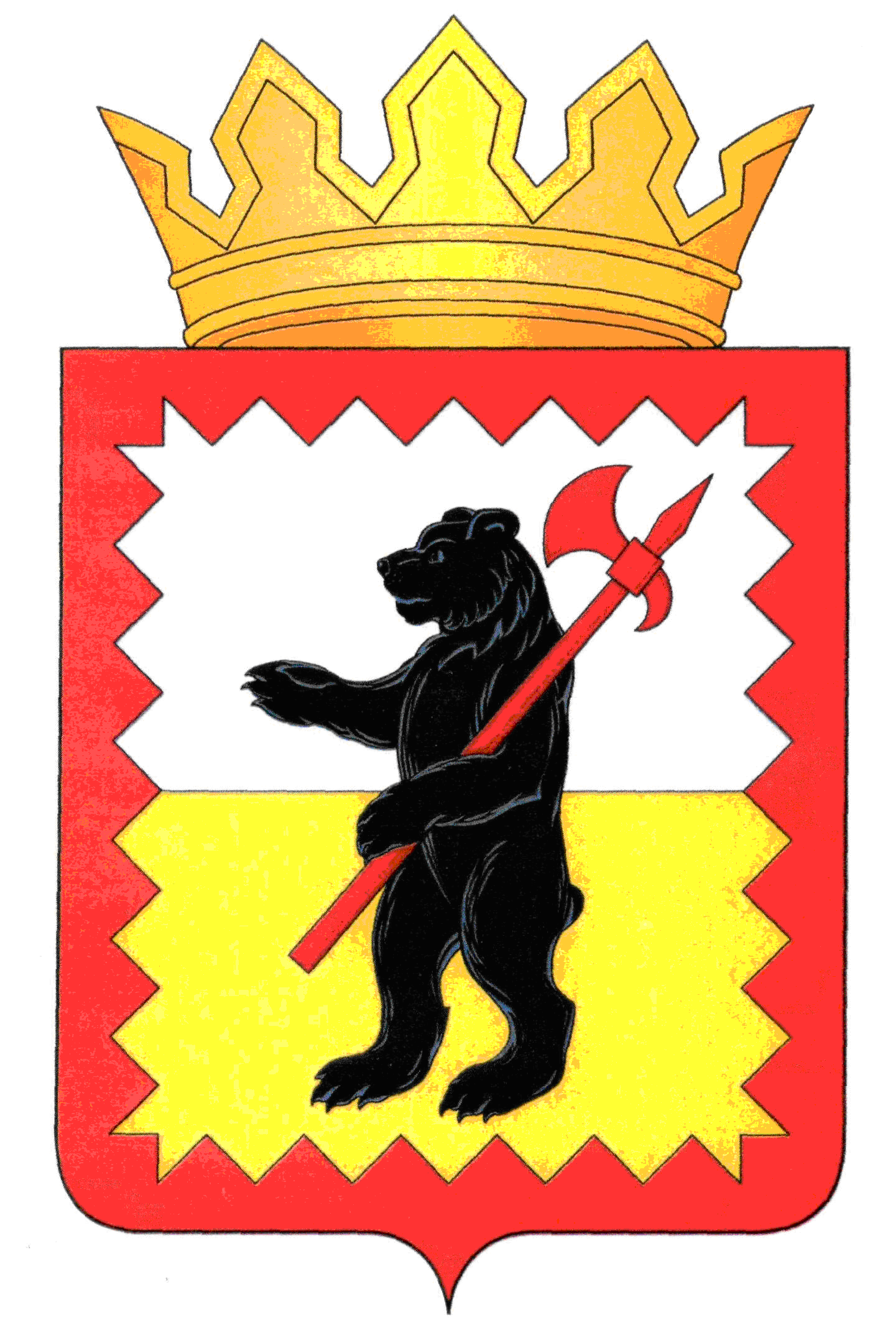 Уважаемая Вера Николаевна!               В связи с отзывом заявления, просим следующую информацию опубликованную в газете «Маяк» от 26.11.2020 №47 (13544) считать недействительной.ИЗВЕЩЕНИЕо возможности предоставления земельного участкаМалоярославецкая районная администрация муниципального района «Малоярославецкий район» на основании ст. 39.18 Земельного кодекса Российской Федерации извещает о возможности предоставления в собственность  подлежащего образованию земельного участка ориентировочной площадью 815 кв.м.  Категория земель – земли населенных пунктов Разрешенное использование – для ведения личного подсобного хозяйства. Местоположение земельного участка: Калужская обл., Малоярославецкий   р-н, с. ДетчиноГраждане, заинтересованные в приобретении земельного участка для указанных целей могут подать заявления о намерении участвовать в аукционе по продаже  права на заключение договора купли продажи земельного участка. Способ подачи заявлений: лично на бумажном носителе в здании Малоярославецкой районной администрации муниципального района «Малоярославецкий район» по адресу: Калужская обл., г. Малоярославец,   пл. Ленина, д.1, приемная, по рабочим дням с  9-00 до 16-00, перерыв на обед с 13-00 до 14-00 26.11.2020 по 26.12.2020.Ознакомление со схемой расположения земельного участка на бумажном носителе, в соответствии с которой предстоит образовать земельный участок, состоится в здании Малоярославецкой районной администрации муниципального района  «Малоярославецкий район»  к.24   3.12.2020  с 09:00 часов до 12:00 часов.